Form I(Regulation 2)(In typescript and completed in duplicate)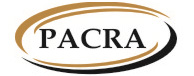 THE PATENTS AND COMPANIES REGISTRATION AGENCYThe Corporate Insolvency Act(Act No. 9 of 2017)_______________The Corporate Insolvency (Forms and Fees) Regulations, 2019(section 5, 21 and 92)Available at www.pacra.org.zmNOTICE OF APPOINTMENT AS RECEIVER, LIQUIDATOR OR BUSINESS RESCUE ADMINISTRATORNOTICE OF APPOINTMENT AS RECEIVER, LIQUIDATOR OR BUSINESS RESCUE ADMINISTRATORNOTICE OF APPOINTMENT AS RECEIVER, LIQUIDATOR OR BUSINESS RESCUE ADMINISTRATORNOTICE OF APPOINTMENT AS RECEIVER, LIQUIDATOR OR BUSINESS RESCUE ADMINISTRATORNOTICE OF APPOINTMENT AS RECEIVER, LIQUIDATOR OR BUSINESS RESCUE ADMINISTRATORNOTICE OF APPOINTMENT AS RECEIVER, LIQUIDATOR OR BUSINESS RESCUE ADMINISTRATORNOTICE OF APPOINTMENT AS RECEIVER, LIQUIDATOR OR BUSINESS RESCUE ADMINISTRATORNOTICE OF APPOINTMENT AS RECEIVER, LIQUIDATOR OR BUSINESS RESCUE ADMINISTRATORNOTICE OF APPOINTMENT AS RECEIVER, LIQUIDATOR OR BUSINESS RESCUE ADMINISTRATORNOTICE OF APPOINTMENT AS RECEIVER, LIQUIDATOR OR BUSINESS RESCUE ADMINISTRATORPART ACOMPANY DETAILSPART ACOMPANY DETAILSPART ACOMPANY DETAILSPART ACOMPANY DETAILSPART ACOMPANY DETAILSPART ACOMPANY DETAILSPART ACOMPANY DETAILSPART ACOMPANY DETAILSPART ACOMPANY DETAILSPART ACOMPANY DETAILSCompany Number Indicate the 12 digit registration numberCompany Number Indicate the 12 digit registration numberCompany Name Indicate the name as captured on the certificate of incorporationCompany Name Indicate the name as captured on the certificate of incorporationPhone Number Include the international code (e.g. +260 for Zambia)MobilePhone Number Include the international code (e.g. +260 for Zambia)LandlineEmail AddressEmail AddressPhysical AddressState the registered office of the CompanyPlot/House/ VillagePhysical AddressState the registered office of the CompanyStreetPhysical AddressState the registered office of the CompanyAreaPhysical AddressState the registered office of the CompanyTownPhysical AddressState the registered office of the CompanyProvincePART BAPPOINTMENT DETAILSPART BAPPOINTMENT DETAILSPART BAPPOINTMENT DETAILSPART BAPPOINTMENT DETAILSPART BAPPOINTMENT DETAILSPART BAPPOINTMENT DETAILSPART BAPPOINTMENT DETAILSPART BAPPOINTMENT DETAILSPART BAPPOINTMENT DETAILSPART BAPPOINTMENT DETAILSType of AppointmentSelect type of application by marking with “X”Type of AppointmentSelect type of application by marking with “X”ReceiverReceiverReceiverReceiverReceiverReceiver includes “receiver and manager” and “judgment receiver”Type of AppointmentSelect type of application by marking with “X”Type of AppointmentSelect type of application by marking with “X”LiquidatorLiquidatorLiquidatorLiquidatorLiquidatorReceiver includes “receiver and manager” and “judgment receiver”Type of AppointmentSelect type of application by marking with “X”Type of AppointmentSelect type of application by marking with “X”Business Rescue AdministratorBusiness Rescue AdministratorBusiness Rescue AdministratorBusiness Rescue AdministratorBusiness Rescue AdministratorReceiver includes “receiver and manager” and “judgment receiver”Accreditation numberAccreditation numberFirst Name(s) of insolvency practitioner(s)First Name(s) of insolvency practitioner(s)Surname(s) of insolvency practitioner(s)Surname(s) of insolvency practitioner(s)Date of appointmentDate of appointmentDate of resolution Attach resolution where appointment is by a resolutionDate of resolution Attach resolution where appointment is by a resolutionCourt Order NumberAttach Court order where appointment is by a court orderCourt Order NumberAttach Court order where appointment is by a court orderAny other Instrument of Appointment Where appointment is not by Court Order, state the instrument of appointment, if any.Any other Instrument of Appointment Where appointment is not by Court Order, state the instrument of appointment, if any.Whether appointment relates to all or part of company propertySelect by marking with “X”Whether appointment relates to all or part of company propertySelect by marking with “X”Whether appointment relates to all or part of company propertySelect by marking with “X”Whether appointment relates to all or part of company propertySelect by marking with “X”AllPartWhether appointment relates to all or part of company propertySelect by marking with “X”Whether appointment relates to all or part of company propertySelect by marking with “X”Type of Property to which appointment relatesSelect type of property by marking with “X”Type of Property to which appointment relatesSelect type of property by marking with “X”LandLandLandLandLandType of Property to which appointment relatesSelect type of property by marking with “X”Type of Property to which appointment relatesSelect type of property by marking with “X”BuildingsBuildingsBuildingsBuildingsBuildingsType of Property to which appointment relatesSelect type of property by marking with “X”Type of Property to which appointment relatesSelect type of property by marking with “X”Movable PropertyMovable PropertyMovable PropertyMovable PropertyMovable PropertyType of Property to which appointment relatesSelect type of property by marking with “X”Type of Property to which appointment relatesSelect type of property by marking with “X”Other (Specify)Other (Specify)Other (Specify)Other (Specify)Other (Specify)Brief particulars of property chargedIndicate title deed number where applicableBrief particulars of property chargedIndicate title deed number where applicableFirst Name:Surname:Capacity: Signature:                                                    Date:First Name:Surname:Capacity: Signature:                                                    Date:First Name:Surname:Capacity: Signature:                                                    Date:First Name:Surname:Capacity: Signature:                                                    Date:First Name:Surname:Capacity: Signature:                                                    Date:First Name:Surname:Capacity: Signature:                                                    Date:First Name:Surname:Capacity: Signature:                                                    Date:First Name:Surname:Capacity: Signature:                                                    Date:To be signed by Insolvency Practitioner(s)